UH Terry Scholar Student Organization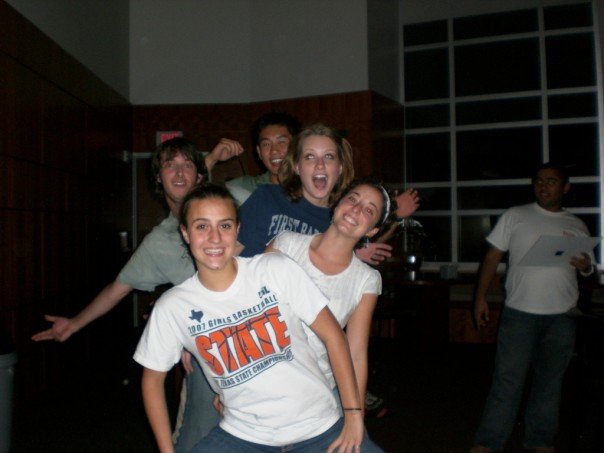 Friday, October 2nd, 2015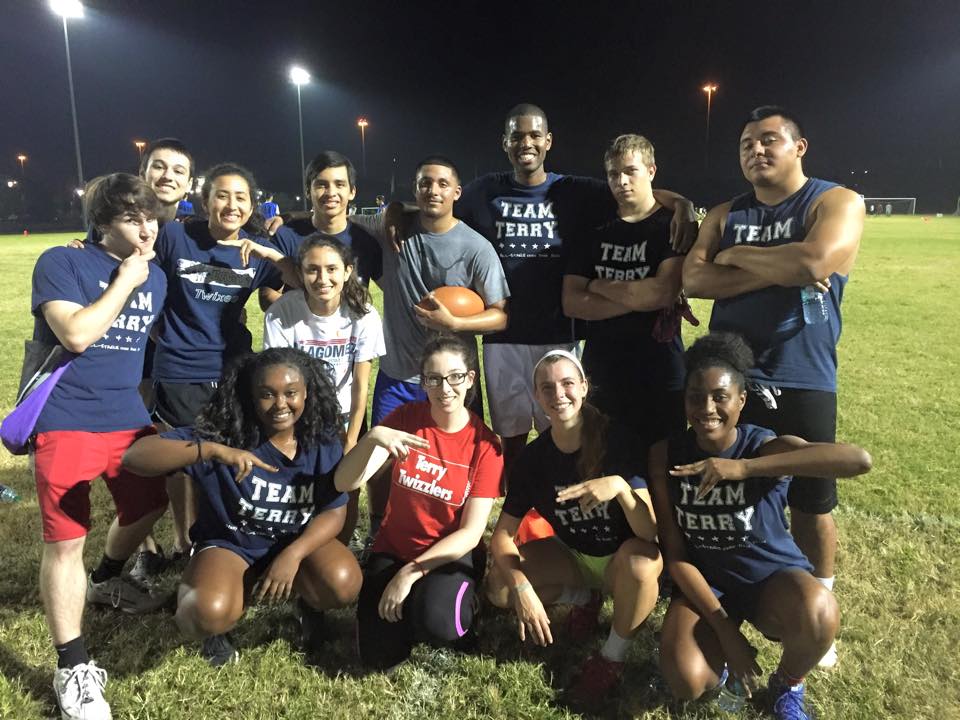 Announcements – (Kyle/President) Guest Speaker- Cory JacksonProject LEADNehemiah Center/ YellowstoneContact him if interested in mentoringTAP NightThurs, November 12th from 7-9 p.m. in SCWho do you want there?Fill out Google Form!Social/Mentor Events and Intramurals – (Elizabeth/V.P.)Intramural SportsFlag Football Every Wednesday at 8:30 p.m.Register for an imleagues.com account!Wear Team Terry Shirts and no pockets!October EventsPho Night October 9th at 6p.m. at Son Nam Fall Party October 29th at 6 p.m. in SCWear a costume!!Food, drinks and more!Shirt Ideas – (Vivian/Historian)Fundraiser Shirt Announcement! 2015 Transfer Shirts on the way!Terry Merchandise – (Aydan/Treasurer)Order merchandise!Pay with Aydan after the meeting!Venmo Instructions*Important Events – (Karely/Service Officer) Relay for Life Team MeetingWednesday October 8th, 20155 p.m in SC Food Court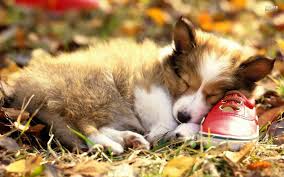 Zoo Boo Saturday October 18th at Houston Zoo Scheduled from 9a.m. to 1p.m.Will Carpool from CV1 (8:15-ish)*